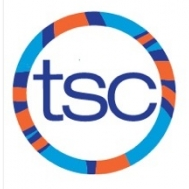 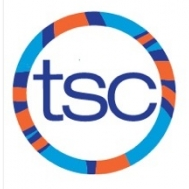 SUNDAYMONDAYTUESDAYWEDNESDAYTHURSDAYFRIDAYSATURDAY14:30-6:00pm Central Tech 26:00-7:30pm Ryerson36:00-7:30pm Jarvis  46:00-7:30am UofT  Blue & White Meet3:00-6:00pm UT 564:30-6:00pm Central Tech75:30-7:30am UT 84:30-6:00pm Central Tech 96:00-7:30pm Ryerson106:00-7:30pm Jarvis  116:00-7:30am UofT  1213Thanksgiving Off 145:30-7:30am UT 154:30-6:00pm Central Tech 166:00-7:30pm Ryerson176:00-7:30pm Jarvis  186:00-7:30am UofT  19204:30-6:00pm Central Tech215:30-7:30am UT 224:30-6:00pm Central Tech 236:00-7:30pm Ryerson24Fall Sprint Meet (13&O)25 Fall Sprint Meet (13&O)26274:30-6:00pm Central Tech285:30-7:30am UT 294:30-6:00pm Central Tech 30 6:00-7:30pm Ryerson314:30-6:00pm Jarvis 